Муниципальное бюджетное дошкольное образовательное учреждение «Нижнесуэтукский детский сад общеразвивающего вида с приоритетным осуществлением деятельности по познавательно-речевому направлению развития детей»Индивидуальный план работы по самообразованиюучителя-логопеда на 2022-2023 учебный годТема: «Использование приёмов мнемотехники для развития речи детей дошкольного возраста с ограниченными возможностями здоровья»Составила: учитель-логопед                     А.В. Казачиновас. Нижний Суэтук, 2022 год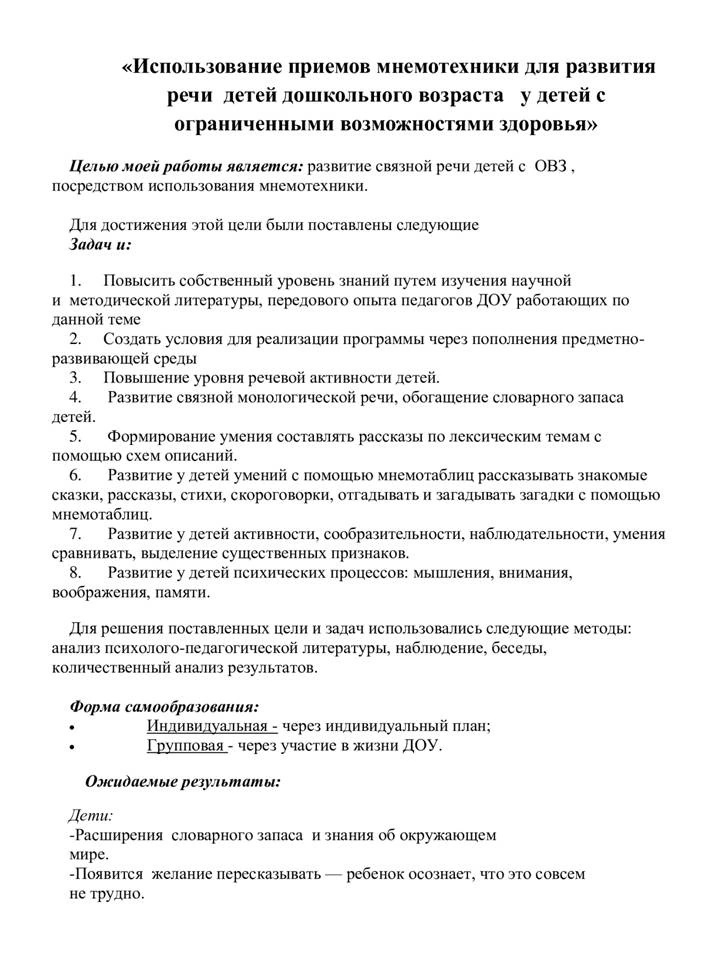 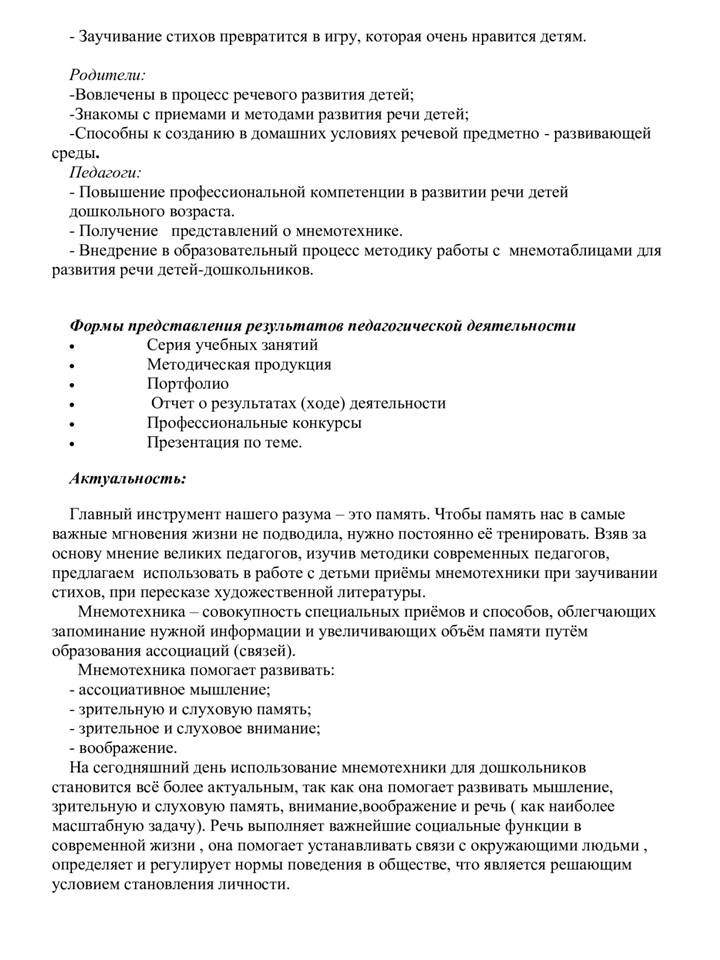 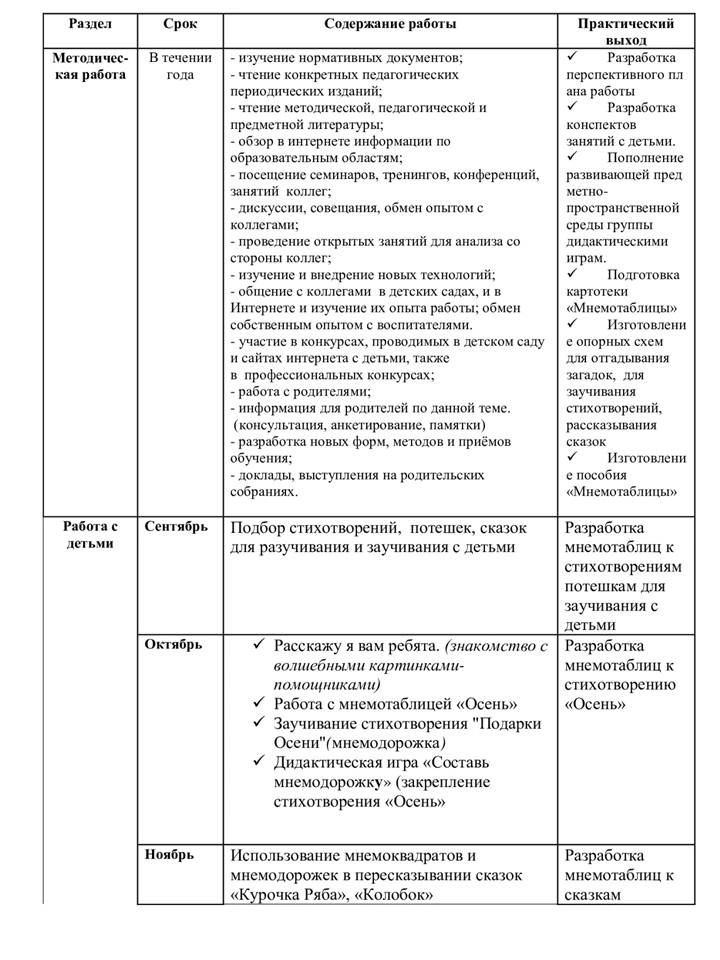 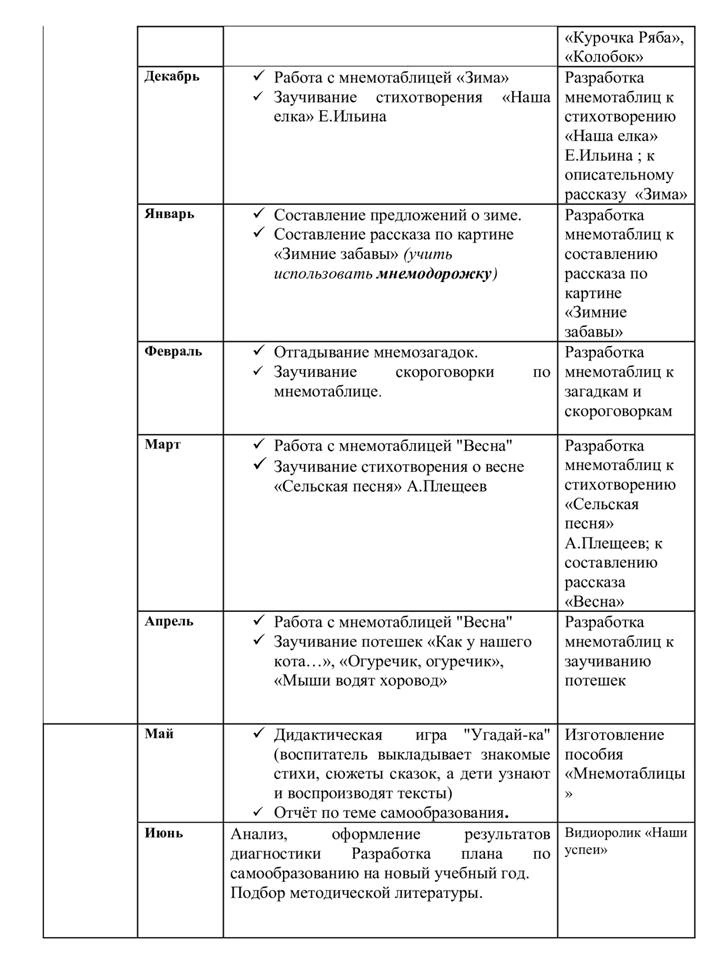 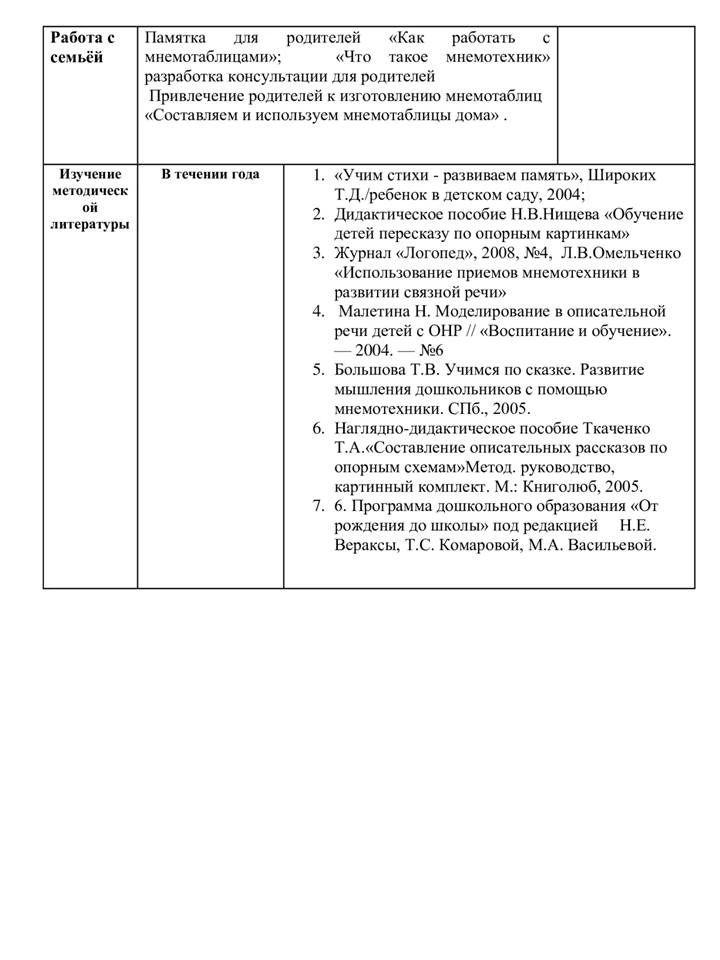 